Publicado en Madrid el 29/06/2022 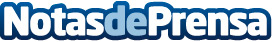 Comunika’T Baby Signs presenta sus cursos para signar con bebés, ahora también para escuelas infantilesSignar con bebés es un método que permite comunicarse de una manera más eficaz y enriquecedora con el bebé, durante este proceso, se crea un vínculo muy especial y se obtienen múltiples beneficios. Comunika’T Baby Signs presenta sus cursos presenciales y online para aprender a signar con bebés, destinados a familias y ahora también, a profesionalesDatos de contacto:Comunika’ T Baby Signshttps://www.comunikatbabysigns.com/651378456Nota de prensa publicada en: https://www.notasdeprensa.es/comunika-t-baby-signs-presenta-sus-cursos-para Categorias: Nacional Educación E-Commerce Ocio para niños Cursos http://www.notasdeprensa.es